РОССИЙСКАЯ ФЕДЕРАЦИЯКАРАЧАЕВО-ЧЕРКЕССКАЯ РЕСПУБЛИКАУСТЬ-ДЖЕГУТИНСКИЙ МУНИЦИПАЛЬНЫЙ РАЙОНМУНИЦИПАЛЬНОЕ БЮДЖЕТНОЕ ОБЩЕОБРАЗОВАТЕЛЬНОЕ УЧРЕЖДЕНИЕ «СОШ с.Важное»369320с.Важное, ул.Садовая 88-Б                        телефон: (878 75) 45-1-04, электронный адрес: vaj_sh@mail.ruВЫПИСКА ИЗ ПРИКАЗА01.09.2022г.                                                                                           № 144/1с.ВажноеО руководителе Центра образования естественнонаучной и технологической направленностей «Точка роста» при МБОУ «СОШ с.Важное»На основании приказа Министерства образования и науки Карачаево- Черкесской Республики от 16.12.2020 г. № 829 «О Центрах образования естественно-научного и технологического профилей «Точка роста» в Карачаево-Черкесской Республике, в соответствии с Планом «Дорожная карта» первоочередных мероприятий по созданию и функционированию центров образования естественно-научной и технологической направленностей «Точка роста» в рамках федерального проекта «Современная школа» национального проекта «Образование»ПРИКАЗЫВАЮ :1. Назначить руководителем центра образования естественно-научной и технологической направленностей «Точка роста» в рамках федерального проекта «Современная школа» национального проекта «Образование» учителя начальных классов Чотчаеву Асият Биляловну.2. Контроль за исполнением настоящего приказа оставляю за собой.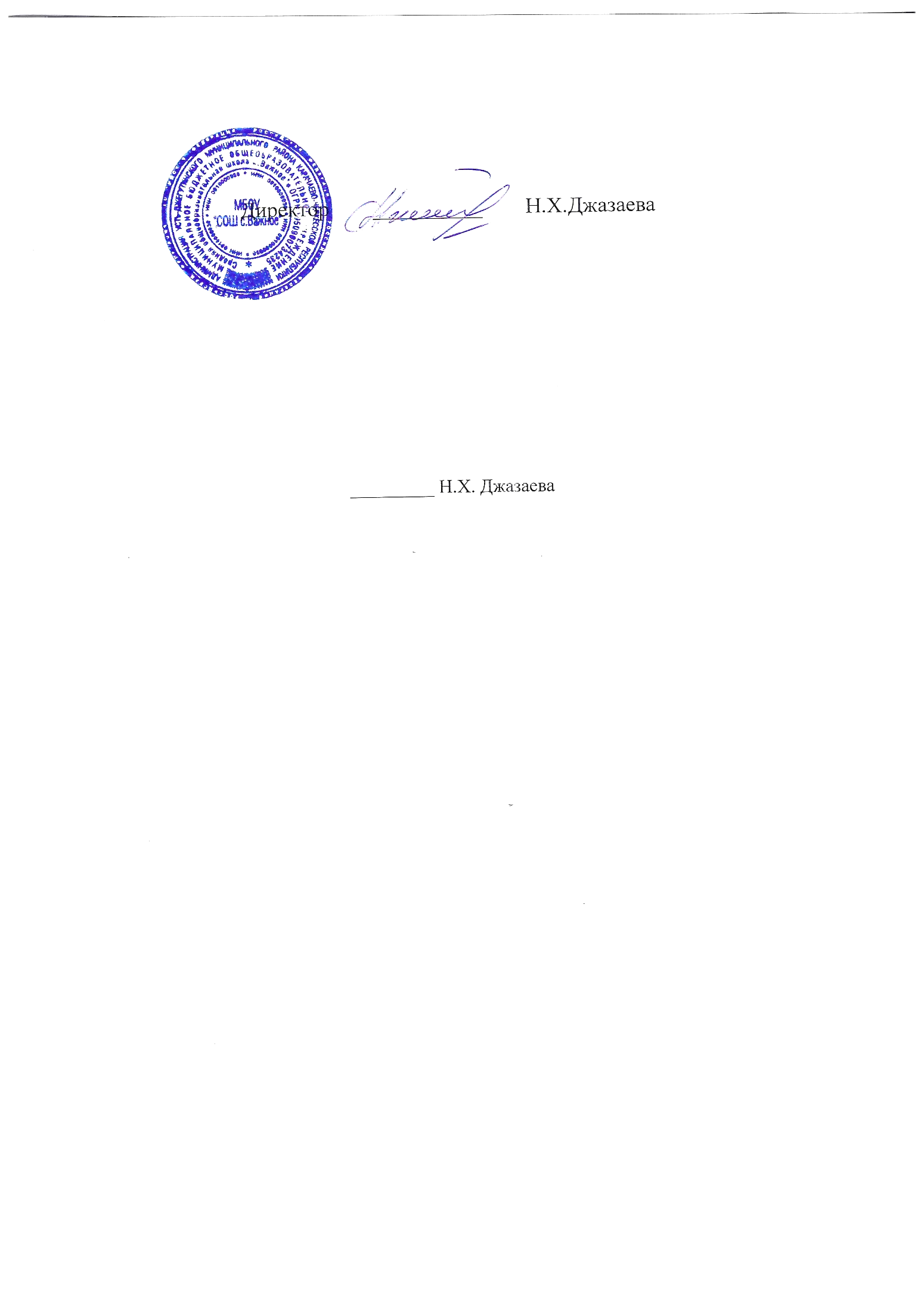 